РЕШЕНИЕ                                                                                            КАРАРот «20» июня 2023 г.                                                                   №15О назначении публичных слушаний по проекту решения Совета Ядыгерьского сельского поселения «О внесении изменений в Правила землепользования и застройки муниципального образования Ядыгерьское сельское поселение Кукморского муниципального района Республики Татарстан», утвержденные решением Совета Ядыгерьского сельского поселения от 30.01.2014г. №1»Руководствуясь статьями 5.1 и 31 Градостроительного кодекса Российской Федерации, статьей 28 Федерального Закона от 06.10.2003 №131-Ф3 «Об общих принципах организации местного самоуправления в Российской Федерации», Уставом муниципального образования Ядыгерьское сельское поселение Кукморского муниципального района Республики Татарстан, Положением о порядке организации и проведения публичных слушаний (общественных обсуждений) в муниципальном образовании Ядыгерьское сельское поселение Кукморского муниципального района Республики Татарстан, утвержденным решением  Совета Ядыгерьского сельского поселения от 28.01.2020 №3, Совет Ядыгерьского сельского поселения решил: 	1. Назначить публичные слушания по прилагаемому проекту решения Совета Ядыгерьского сельского поселения «О внесении изменений в Правила землепользования и застройки муниципального образования Ядыгерьское сельское поселение Кукморского муниципального района Республики Татарстан», утвержденные решением Совета Ядыгерьского сельского поселения от 30.01.2014г. №1».	2. Сформировать оргкомитет публичных слушаний в следующем составе:          Файзуллин Айдар Назипович – глава сельского поселения	Хазиева Разия Расулевна – депутат сельского поселения	Валеева Гульназ Файзелкабировна- секретарь исполкома	Аминов Илгиз Гусманович - депутат сельского поселения          Галиуллин Марат Файзелхакович - депутат сельского поселения3.  Оргкомитету провести публичные слушания в период с 29 июня 2023 года по 22 июля 2023 года посредством проведения экспозиции и собрания.4. Проведение собрания участников публичных слушаний назначить на 22 июля 2023 года в 17.30 в здании дома культуры по адресу:РТ, Кукморский район, с.Ядыгерь, ул.Ленина, д.21а. 5. Экспозицию проекта решения «О внесении изменений в Правила землепользования и застройки муниципального образования Ядыгерьское сельское поселение Кукморского муниципального района Республики Татарстан» провести в здании Ядыгерьского сельского исполнительного комитета по адресу: Республика Татарстан, Кукморский район, с.Ядыгерь ул.Ленина, д.28а, в период с 29 июня 2023 года по 21 июля 2023;6. Консультирование посетителей экспозиции проводить по месту размещения экспозиции по следующему графику: вторник, среда и четверг с 9.00 до 11.00, с 13.00 до 16.00, в период, указанный в пункте 4 настоящего решения.7. Установить, что: - проект решения Совета Ядыгерьского сельского поселения «О внесении изменений в Правила землепользования и застройки муниципального образования Ядыгерьское сельское поселение Кукморского  муниципального района Республики Татарстан», утвержденные решением Совета Ядыгерьского сельского поселения от 30.01.2014г. №1» размещается на официальном сайте Кукморского муниципального района в информационно-телекоммуникационной сети Интернет по веб-адресу: http://kukmor.tatarstan.ru// не позднее 28 июня 2023 года;- предложения и замечания по проекту решения, указанному в пункте 1 настоящего решения, участники публичных слушаний могут вносить в письменному виде по 21 июля 2023 года в оргкомитет по адресу: Республика Татарстан, Кукморский район, с.Ядыгерь  ул.Ленина, д.28а, а также в письменной и устной форме в ходе проведения собрания участников публичных слушаний.8. Обнародовать настоящее решение путем размещения на Официальном портале правовой информации Республики Татарстан адресу: http://pravo.tatarstan.ru, на специальных информационных стендах на территории Ядыгерьского сельского поселения и на официальном сайте Кукморского муниципального района в информационно-телекоммуникационной сети Интернет.Глава поселения:                                                                   А.Н.ФайзуллинПроектСовет Ядыгерьского сельского поселения РЕШЕНИЕот _____________ 2023 года 						   	   № О внесении изменений в Правила землепользования и застройки муниципального образования Ядыгерьское сельское поселение Кукморского муниципального района Республики Татарстан», утвержденные решением Совета Ядыгерьского сельского поселения от 30.01.2014 №1В соответствии со статьей 33 Градостроительного кодекса Российской Федерации, Федеральным законом от 6 октября 2003 года №131-ФЗ «Об общих принципах организации местного самоуправления в Российской Федерации», Уставом муниципального образования Ядыгерьское сельское поселение Кукморского муниципального района Республики Татарстан, Совет Ядыгерьского сельского поселения решил:    1.  Внести в Правила землепользования и застройки муниципального образования Ядыгерьское сельское поселение Кукморского муниципального района Республики Татарстан, утвержденные решением Совета Ядыгерьского сельского поселения от 30.01.2014 года №1 (с учетом изменений, внесенных решением Совета Ядыгерьского сельского поселения от 16.12.2016 №35, 21.06.2018 года № 16, 20 февраля 2019 года №3, 28 августа 2019 года №14, 09.06.2021г. №12, 23.11.2021г. №27, 28.01.2022 года №3, 09.09.2022 года №21) следующие изменения:статью 18.1 изложить в следующей редакции:         «18.1. Предельные размеры земельных участков: Минимальный размер земельных участков с видом разрешенного использования «индивидуальное жилищное строительство», «для ведения личного подсобного хозяйства», «блокированная жилая застройка» – 1 000 кв.м. Максимальный размер земельных участков с видом разрешенного использования «индивидуальное жилищное строительство», «блокированная жилая застройка» – 2500 кв.м, «для ведения личного подсобного хозяйства» – 5000 кв.м.»              1.2. пункт 5 статьи 27 дополнить подпунктом 5.1 следующего содержания:«5.1) согласование архитектурно-градостроительного облика объекта капитального строительства в случае, если такое согласование предусмотрено статьей 40.1 Градостроительного кодекса Российской Федерации;»1.3. в части 7 статьи 28 слова «состав и порядок ведения исполнительной документации» исключить;1.4. в статье 35 раздел 1 изложить в следующей редакции:«1. Градостроительные регламенты. Жилые зоны1. Жилые зоны предназначены для застройки многоэтажными жилыми домами, жилыми домами малой и средней этажности, индивидуальными жилыми домами.
       2. Объекты основного вида разрешенного использования должны занимать не менее 60% территории. До 40% территории допускается использовать для размещения вспомогательных по отношению к основным видам разрешенного использования объектов.
                      Ж-1. Зона застройки индивидуальными жилыми домами
 	Зона застройки индивидуальными жилыми домами Ж-1 выделена для обеспечения правовых условий формирования жилых районов из отдельно стоящих и блокированных индивидуальных жилых домов (коттеджей), с приусадебными земельными участками или без них с минимально разрешенным набором услуг местного значения.
               Зона индивидуальной жилой застройки установлены для размещения:- отдельно стоящих жилых домов с приусадебными земельными участками, предназначенными для индивидуального жилищного строительства и ведения личного подсобного хозяйства;- блокированных жилых домов;- малоэтажных многоквартирных жилых домов (до четырех этажей, включая мансардный).
	В жилых зонах допускается размещение зданий и сооружений, обеспечивающих физических и юридических лиц коммунальными услугами: поставку воды, тепла, электричества, газа, отвод канализационных стоков, очистку и уборку объектов недвижимости (котельных, водозаборов, очистных сооружений, насосных станций, водопроводов, линий электропередач, трансформаторных подстанций, газопроводов, линий связи, телефонных станций, канализаций, стоянок, гаражей и мастерских для обслуживания уборочной и аварийной техники, сооружений для сбора и плавки снега) Вспомогательные виды разрешенного использования:- отдельно стоящие или встроенные в жилые дома гаражи или открытые автостоянки: 2 машино-места на индивидуальный участок;- гаражи для хранения маломерных судов;
- хозяйственные, надворные постройки;
- сады, палисадники;
- теплицы, оранжереи;
- магазины товаров первой необходимости общей площадью не более 150 кв.м;
- аптеки;
- амбулаторно-поликлинические учреждения общей площадью не более 600 кв.м;
- индивидуальные резервуары для хранения воды;
- скважины для забора воды, индивидуальные колодцы (при условии организации зоны санитарной охраны на расстоянии не менее 30 и 50 м в зависимости от уровня защищенности подземных вод);
- бассейны индивидуальные;
- индивидуальные бани, сауны, надворные туалеты;
- объекты пожарной охраны (гидранты, резервуары, противопожарные водоемы);
- площадки для хранения удобрений, компостные площадки, ямы или ящики;
- площадки для сбора мусора.
Условно разрешенные виды использования:
- малоэтажные многоквартирные жилые дома высотой не более 4 этажей, с приквартирными участками или без них;
- детские сады, иные объекты дошкольного воспитания;
- школы начальные и средние;
- приемные пункты прачечных и химчисток;
- гостиницы не более 20 мест;
- временные объекты торговли;
- офисы, отделения банков;
- клубы (дома культуры);
- библиотеки;
- культовые объекты;
- фельдшерско-акушерские пункты;
- строения для содержания домашнего скота и птицы (при условии соблюдения отношений добрососедства);
- ветлечебницы без постоянного содержания животных;
- спортплощадки, теннисные корты;
- спортзалы, залы рекреации;
- клубы многоцелевого и специализированного назначения с ограничением по времени работы;
- отделения, участковые пункты полиции;
- отделения связи;
- жилищно-эксплуатационные и аварийно-диспетчерские службы;
- парковки перед объектами обслуживающих и коммерческих видов использования;
- антенны сотовой, радиорелейной и спутниковой связи;
- приемные пункты и мастерские по мелкому бытовому ремонту (ремонту обуви, одежды, зонтов, часов и т.п.);
- пошивочные ателье и мастерские до 100 кв.м;
- парикмахерские, косметические салоны, салоны красоты;- гаражи для собственных нужд;- магазины;- памятники и памятные знаки.
Предельные значения размеров земельных участков и параметров разрешенного строительства будут включаться в настоящий раздел по мере их разработки. До разработки предельных параметров разрешенного строительства их установление осуществляется соответствующим разделом градостроительного плана земельного участка.Ж-1П. Зона перспективной жилой застройки
Зона перспективной жилой застройки выделена в соответствии с документами территориального планирования Кукморского муниципального района и Ядыгерьского сельского поселения для планируемой застройки отдельно стоящими индивидуальными жилыми домами приусадебного типа с минимально разрешенным набором услуг местного значения.
Виды разрешенного использования земельных участков и объектов капитального строительства, предельные параметры разрешенного использования, требования к застройке земельных участков для зоны Ж-1П соответствуют видам разрешенного использования земельных участков и объектов капитального строительства, предельным параметрам и требованиям к застройке земельных участков, установленным для зоны Ж-1.»2. Опубликовать настоящее решение путем размещения на официальном портале правовой информации Республики Татарстан по адресу: www.pravo.tatarstan.ru, на специальных информационных стендах, а также разместить на официальном сайте Кукморского муниципального района Республики Татарстан в информационно-телекоммуникационной сети "Интернет". Глава поселения:                                                                   А.Н.ФайзуллинРЕСПУБЛИКА   ТАТАРСТАНКУКМОРСКИЙ МУНИЦИПАЛЬНЫЙ РАЙОНСОВЕТ ЯДЫГЕРЬСКОГО СЕЛЬСКОГО ПОСЕЛЕНИЯ422124, РТ, Кукморский район,с. Ядыгерь, ул.Ленина д.28а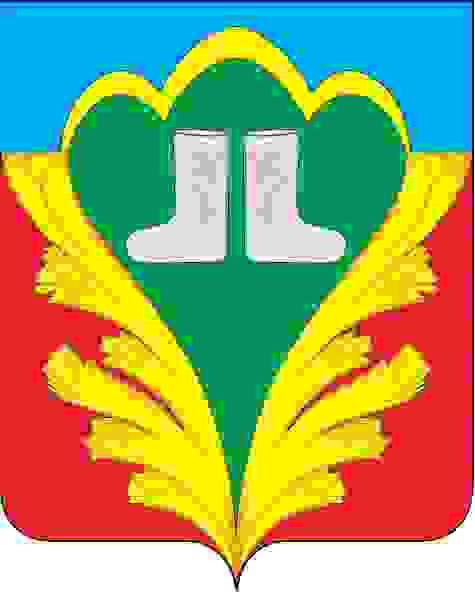 ТАТАРСТАН РЕСПУБЛИКАСЫКУКМАРА МУНИЦИПАЛЬ РАЙОНЫЯДЕГӘР АВЫЛҖИРЛЕГЕ СОВЕТЫ422124, РТ, Кукмара районы,Ядегәр авылы, Ленин урамы, 28а йорттел.: (8 84364) 35-5-88, факс (8 84364) 35-5-88; e-mail:Yad.Kuk@tatar.ruтел.: (8 84364) 35-5-88, факс (8 84364) 35-5-88; e-mail:Yad.Kuk@tatar.ruтел.: (8 84364) 35-5-88, факс (8 84364) 35-5-88; e-mail:Yad.Kuk@tatar.ru